Der EXTREM-LAUF im bayerischen OberlandDer 15. Isar-Lauf, der am 10. September 2023 stattfindet, ist eine beliebte und langjährige Laufveranstaltung mit einer wunderbaren Kulisse entlang der Isar und durch die landschaftlich reizvollen Isarauen zwischen Bad Tölz und Lenggries. Der Isar-Lauf zählt dieses Jahr auch zur Gesamtwertung der Oberland Challenge. Es ist großartig zu hören, dass der Lauf nach einer Pause wieder stattfinden wird, und dieses Mal gibt es einen neuen Kinderlauf mit kürzeren Distanzen, um auch junge Läufer einzubeziehen. Hier werden 500 m für die Bambini bis 6 KM der Jugend U20 angeboten. Start und Ziel aller Kinder und Jugendläufe ist jeweils in Bad Tölz bei der Isarbrücke gegenüber der Tölzer Marktstraße. Am 9. und 10. September 2023 bietet die Firma PUMA einen Laufschuhtest in Zielbereich des Isarufers in Bad Tölz an.Die drei Distanzen von 10 km, 21 km (Halbmarathon) und 30 km bieten für Läufer mit verschiedenen Zielen und Ambitionen die Möglichkeit, ihre individuellen Lauferlebnisse zu finden. Die flache Strecke inmitten der bayrischen Voralpen verspricht sicherlich eine besondere Herausforderung und zugleich eine wunderschöne Laufstrecke für alle Teilnehmer. Anmeldungen sind unter möglich:
 	www.skiclub-lenggries.deEs ist großartig, dass die Anmeldung bereits geöffnet ist. Läufer können sich also rechtzeitig für dieses tolle Event anmelden und sich auf einen unvergesslichen Lauf am 10. September 2023 freuen. Viel Erfolg an alle Teilnehmer, egal ob erfahrener Marathonläufer oder Neuling auf den kürzeren Distanzen!Laufstrecken und Fotos: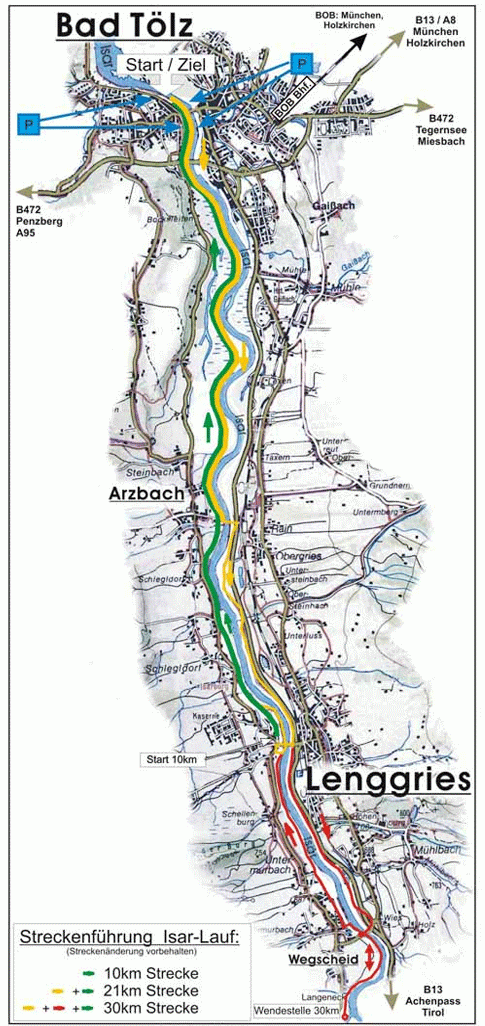 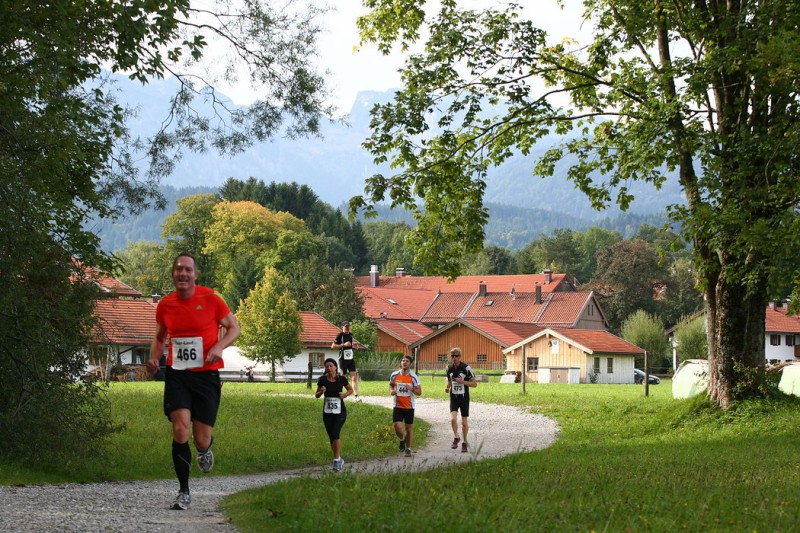 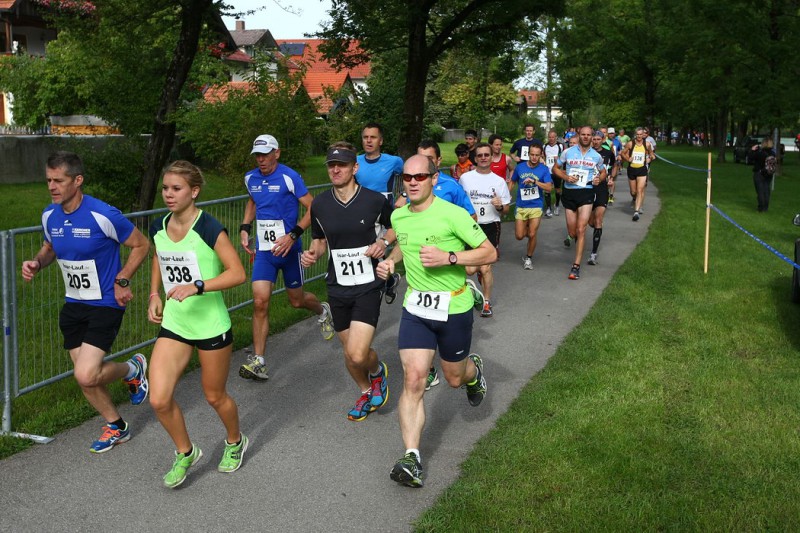 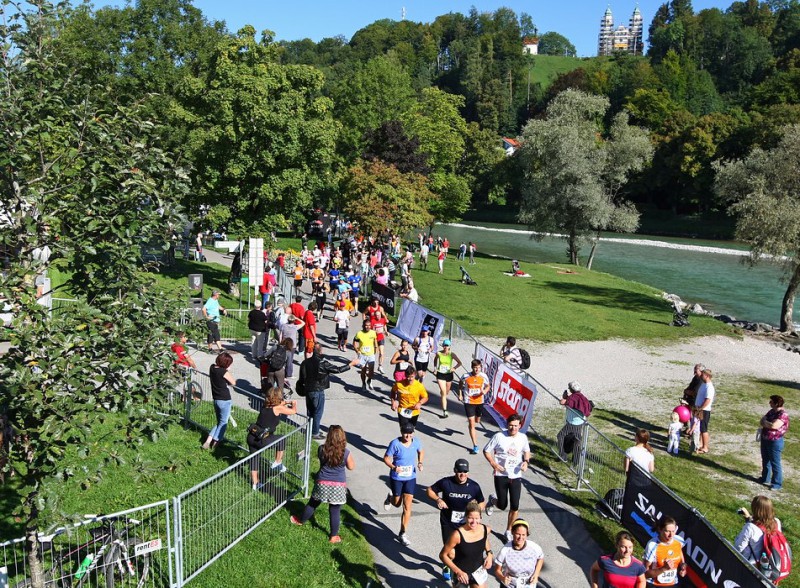 